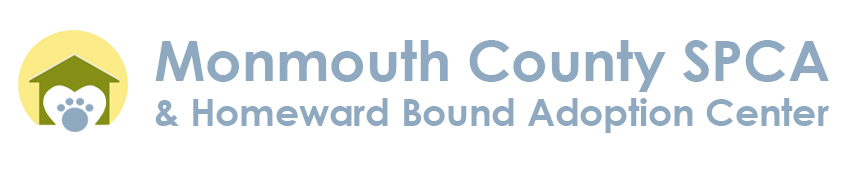 TITLE: Part-Time Customer Service Representative Perform general office procedures: ComputersFaxCopy machineCash registerCharge card machineAnimal recordsResponsible for the admission and disposition of all animal recordsKeep accurate detailed records of all animals in the shelter – notes in animal files and in the computer to keep information up to dateScreen and schedule incoming animal admission appointmentsRecord lost and found reports of local petsFollow up on special holding cases: quarantine, domestic violence, fire/storm victimsOther Duties IncludeReport/record daily statistical informationBalance daily financial reportsGreet, assist, and direct publicAnswer telephone calls promptly, courteously and give accurate informationEducate general public on good pet ownership and wildlife in the communitySell/promote merchandise and fundraising items or eventsRequirementsHigh School diploma or equal certificateAbility to speak and understand English, bilingual a plusWeekends Position, 9:30-5:30Salary TBD